Data...................................Imię i nazwisko....................................Grupa..................................................Ocena..................................................FERMENTACJAĆwiczenie 1. Fermentacja alkoholowaWykonaniePrzygotować 200 ml zawiesiny drożdży (10 g cukru + 15 g drożdży + woda) i napełnić kolby fermentacyjne Eijkmana. Jedną pozostawić w temperaturze pokojowej (ok. 25 ºC), drugą w termostacie o temperaturze 37 oC. Obserwować wydzielanie się CO2 po upływie ok. 30 minut.Do kilku ml cieczy z kolbki fermentacyjnej dodać kilka kryształków jodu, 0,5 – 1 ml roztworu KOH i podgrzać w probówce.Do kropli wody na szkiełku przedmiotowym dodać odrobinę roztworu drożdży barwiąc błękitem metylenowym (komórki martwe barwią się na niebiesko).      Obserwować kształt i pączkowanie komórek.Wyniki zanotować w tabeli 1.Uwaga!  Zawiesinę wykorzystać do pozostałych ćwiczeńTabela 1Wnioski..................................................................................................................................................................................................................................................................................................................................................................................................................................................................................................................................................................................................................................................................................................................................................................................................................................................................................................................................................................................................................................................................................................................................................................................................................................................................................................................................................................................................................................................................................................................................................................................................................................................................................................................................................................................................................................................................................................................................................................................................................................................................................................................................................................................................Ćwiczenie 2. Fermentacja alkoholowaWykonaniePrzygotowanie pożywekDo kolb miarowych o pojemności 100 ml wsypać:Otrzymane pożywki rozlać do czterech kolb Erlenmeyer’a o pojemności 50 ml (opisanych A1 i A2 oraz B1 i B2 ) i oznaczyć refraktometrem* (Fot. 1.) stężenie cukru w każdej z nich.Fot. 1. A. SkoczowskiA- refraktometr zamkniętyB- refraktometr otwartyC- nakładanie badanego materiału do pomiaru*Pomiar stężenia cukru na refraktometrze zostanie objaśniony przez prowadzącego ćwiczenia.SzczepienieDla otrzymania jednorodnej zawiesiny drożdży, należy zawartość kolbki utrzymywanej w temperaturze pokojowej (z ćwiczenia 1) wstrząsnąć, a następnie przenieść pipetą po 1 ml do każdej z przygotowanych pożywek. Kolby zatkać rurkami fermentacyjnymi i zaszczepić matką drożdżową. Do rurek fermentacyjnych nalać stężonego H2SO4 tak, aby jego poziom był poniżej rozszerzonej części rurki. Kolbki zważyć z dokładnością do 0,01 g i wstawić do termostatu o temperaturze 37 oC na okres 1 tygodnia. Wyniki zanotować w tabeli 2.Tabela 2Wnioski...............................................................................................................................................................................................................................................................................................................................................................................................................................................................................................................................................................................................................................................................................................................................................................................................................................................................................................................................................................................................................................................................................................................................................................................................................................................................................................................................................................................................................Ćwiczenie 3. Wykrywanie kwasu mlekowegoWykonanieDo kilku ml serwatki w probówce dodać 2 – 3 ml 10 % FeCl3.Zaobserwować i zanotować wyniki.Obserwacje..................................................................................................................................................................................................................................................................................................................................................................................................................................................................................................................................................................................................................................................................................................................................................................................Wnioski.................................................................................................................................................................................................................................................................................................................................................................................................................................................................................................................................................................................................................................................................................................................................................................................................................................................................................................................................................................................................................................................................................................Ćwiczenie 4. Fermentacja octowaWykonanieWpływ temperatury3 Erlenmeyer’ki z 25 ml piwa zatkać korkami z waty i umieścić w temperaturach 5, 25, 37 oC. Po tygodniu pobrać 10 ml płynu i w obecności fenoloftaleiny (1 – 2 krople) miareczkować 0,1 M NaOH. Z ilości ml zasady zużytej do miareczkowania wnioskujemy o szybkości przebiegu reakcji.Wyniki zapisać w tabeli 3.Tabela 3Wnioski..........................................................................................................................................................................................................................................................................................................................................................................................................................................................................................................................................................................................................................................................................................................................................................................................................................................................................................................................................Temperatura fermentacji[ºC]ObserwacjeObserwacjeObserwacjeTemperatura fermentacji[ºC]Wydzielanie CO2Reakcje z:Ii KOHReakcjez błękitem metylenowym25(temperatura pokojowa)37(termostat)Pożywka APożywka B0,5 g agaru wzbogaconego0,5 g agaru wzbogaconego0,5 g KH2PO40,5 g KH2PO40,1 g MgSO40,1 g MgSO410 g sacharozy25 g sacharozydopełnić H2O do 100 mldopełnić H2O do 100 ml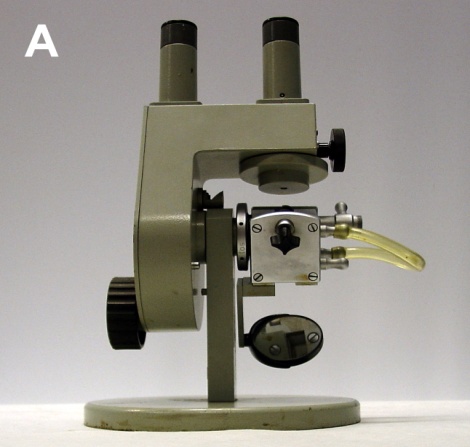 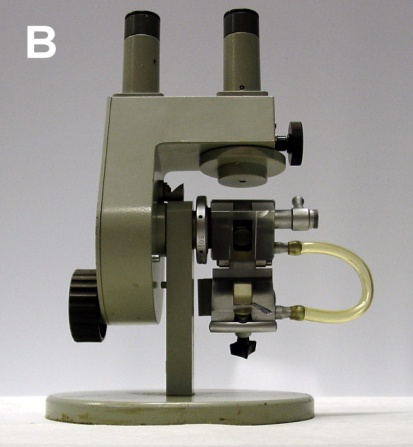 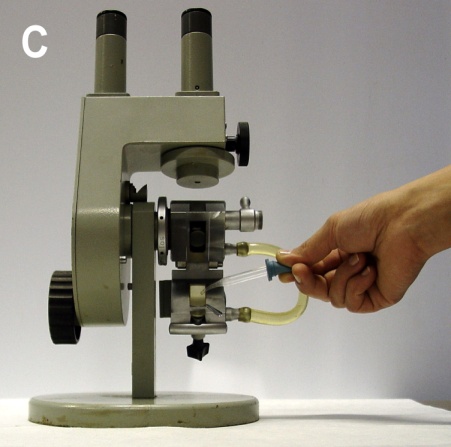 PożywkaPoczątkowe stężenie cukru CP[%]Końcowe stężenie cukru CK[%]Różnica stężeń[%]Masa początkowa kolbkimpMasa końcowakolbkimKUbytek CO2A1A2AśrB1B2BśrTemperatura[ºC]Ilość zużytego 0,1 n NaOH[ml]52537